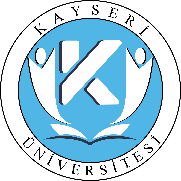 KAYIT DONDURMA İŞ AKIŞIDoküman NoKAYIT DONDURMA İŞ AKIŞIİlk Yayın TarihiKAYIT DONDURMA İŞ AKIŞIRevizyon TarihiKAYIT DONDURMA İŞ AKIŞIRevizyon NoKAYIT DONDURMA İŞ AKIŞISayfa No1/1HazırlayanOnaylayan